Purchase CDA books at http://www.cdacouncil.orgClick on the “Buy CDA Materials” link (Top, right of screen)	Click on “CDA Books/Applications” link (Left side of screen)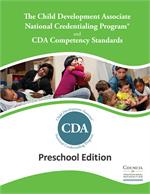 Preschool CDA "2.0" Competency Standards Book (replaces the application packet)Preschool CDA "2.0" Competency Standards Book (replaces the application packet)Price: $25.00The book gives Candidates working with Preschoolers, ages 3-5, everything they will need to prepare and apply for the CDA Credential. It replaces the current “application packets.”The book gives Candidates working with Preschoolers, ages 3-5, everything they will need to prepare and apply for the CDA Credential. It replaces the current “application packets.”